Бугульминский филиал «КНИТУ» в своих стенах принял предметную олимпиаду по математике для начальных классов «Эрудит-Математика», организатором которой является ГАУ «Республиканский олимпиадный центр».  Юные эрудиты, а это ребята с 1 по 4 классы писали настоящий экзамен, все как у взрослых, на парте только задание и ручка, всем остальным пользоваться запрещено, на решение всего задания дается только 60 мин. В качестве независимых наблюдателей и контроля во время написания олимпиады выступили студенты Бугульминского филиала «КНИТУ». Цель данной олимпиады, прежде всего, является выявление одаренных учащихся и развитие логического мышления, познавательной активности у школьников младших классов.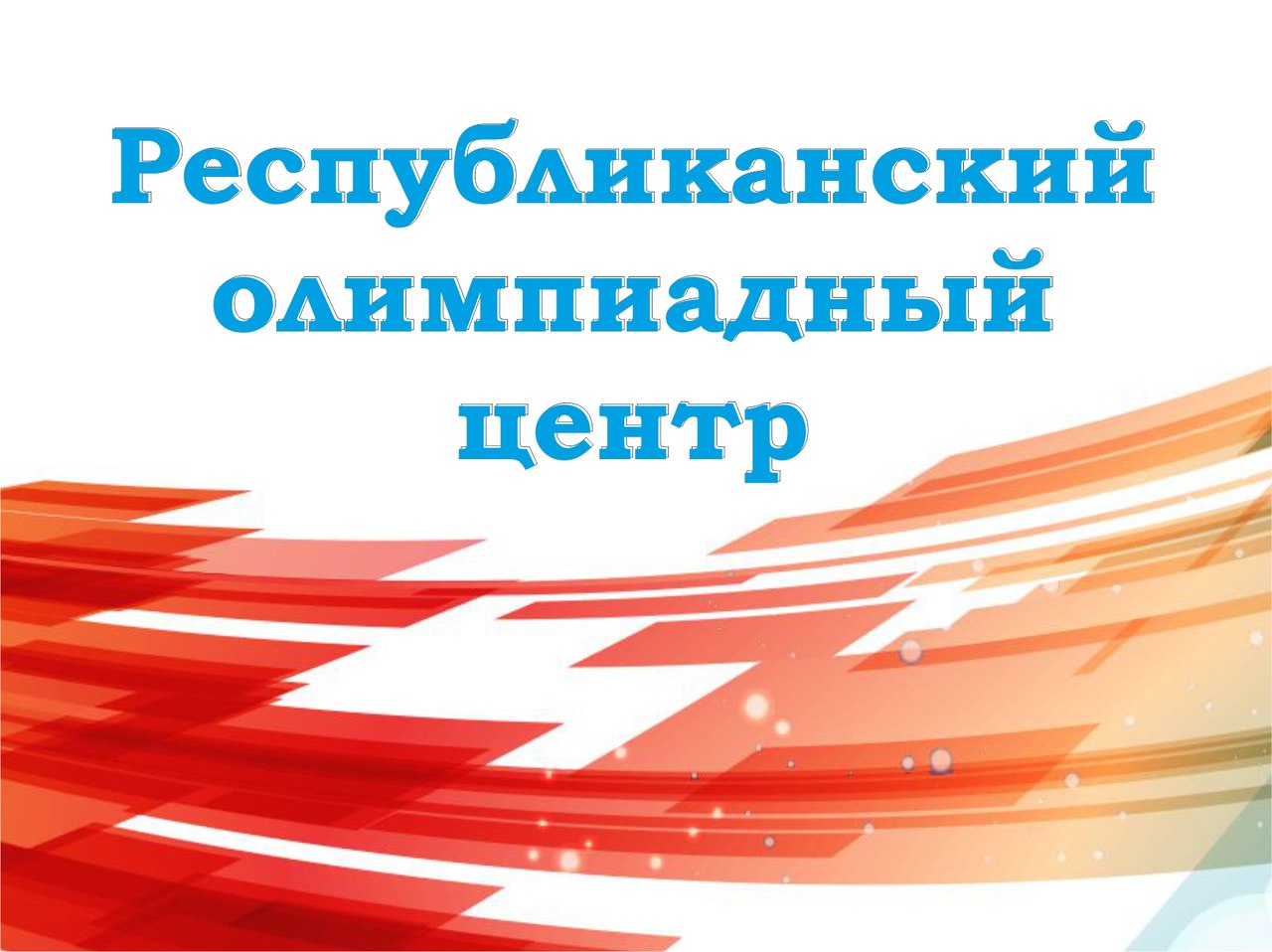 